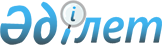 О внесении изменения в постановление Правительства Республики Казахстан от 1 апреля 2014 года № 292 "Об утверждении Плана мероприятий по реализации Государственной программы дальнейшей модернизации правоохранительной системы Республики Казахстан на 2014 - 2020 годы"
					
			Утративший силу
			
			
		
					Постановление Правительства Республики Казахстан от 31 декабря 2014 года № 1441. Утратило силу постановлением Правительства Республики Казахстан от 18 августа 2016 года № 464

      Сноска. Утратило силу постановлением Правительства РК от 18.08.2016 № 464.      Правительство Республики Казахстан ПОСТАНОВЛЯЕТ:



      1. Внести в постановление Правительства Республики Казахстан от 1 апреля 2014 года № 292 «Об утверждении Плана мероприятий по реализации Государственной программы дальнейшей модернизации правоохранительной системы Республики Казахстан на 2014 – 2020 годы» следующее изменение:



      в Плане мероприятий по реализации Государственной программы дальнейшей модернизации правоохранительной системы Республики Казахстан на 2014 – 2020 годы, утвержденном указанным постановлением:



      графу 5 строки, порядковый номер 80, изложить в следующей редакции:

      «1 квартал 2015 года».



      2. Настоящее постановление вводится в действие со дня его подписания.      Премьер-Министр

      Республики Казахстан                       К. Масимов
					© 2012. РГП на ПХВ «Институт законодательства и правовой информации Республики Казахстан» Министерства юстиции Республики Казахстан
				